 CONVOCATORIA               MUNICIPIO DE ZAPOTLÁN EL GRANDE, JALISCO.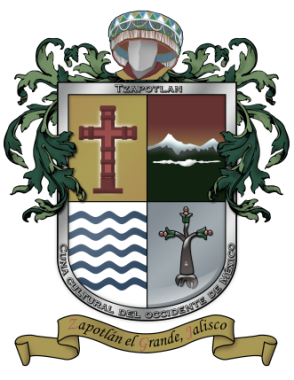      COORDINACIÓN GENERAL DE CONSTRUCCIÓN DE COMUNIDADLICITACIÓN PÚBLICA MUNICIPAL 021/2021“ADQUISICIÓN DE UNIFORMES ESCOLARES PARAPREESCOLAR, PRIMARIA Y SECUNDARIA”De conformidad con lo previsto en los Artículos 134 de la Constitución Política de los Estados Unidos Mexicanos y lo previsto en los Artículos1, numeral IV, Articulo 23,  Articulo  47 numeral 1, Articulo 49 numeral 3, Articulo 55 numeral 1, inciso II, Articulo 56 numeral 1, Articulo 59 numeral 1 incisos I, II III, IV, V, VI, VII VIII, IX, X, XI, XII, XIII, XIV, XV de la Ley de Compras Gubernamentales, Enajenación y Contratación de Servicios del Estado de Jalisco y sus Municipios y demás relativos al Reglamento de compras gubernamentales, contratación de servicios, arrendamientos y enajenaciones, para el Municipio de Zapotlán el Grande Convoca a los proveedores interesados a participar en la LICITACIÓN PÚBLICA MUNICIPAL 021/2021 de conformidad con lo siguiente:Las áreas responsables de esta licitación serán: la COORDINACIÓN GENERAL DE CONSTRUCCIÓN DE COMUNIDAD, teléfono 341 575 2500, ext 217 y el Departamento de Proveeduría, teléfono 341 575 25 00 ext. 413 o 341 575 25 86  del Ayuntamiento de Zapotlán El Grande, Jalisco.La presente convocatoria y Bases se encuentra disponible en la página de internet: www.ciudadguzman.gob.mxLa entrega de las Bases será el martes 02 de febrero del 2021, de 10:00 a 14:00 horas; en el Departamento de Proveeduría de la Tesorería Municipal, con domicilio calle Colón 62 Colonia centro Ciudad Guzmán, municipio de Zapotlán El Grande, JaliscoLos ofertantes deberán cumplir con los requisitos establecidos en la Ley de Compras Gubernamentales, Enajenación y Contratación de Servicios del Estado de Jalisco y sus Municipios.Las oficinas de la Contraloría Municipal se encuentran en el domicilio siguiente: PLAZA DEL RIO locales 19 y 20 planta alta, teléfono (341) 4128870.Zapotlán El Grande, Jalisco a 29 de enero del 2021HÉCTOR ANTONIO TOSCANO BARAJASCOORDINADOR DEL DEPARTAMENTO DE PROVEEDURÍAFECHA DE PUBLICACIÓN DE LAS BASESFECHA DE PUBLICACIÓN DE LAS BASESFECHA DE PUBLICACIÓN DE LAS BASESViernes 29 de enero del 2021FECHA Y HORA ENTREGA DE BASES, MUESTRARIO FÍSICO DE TELAS, FOTOS Y ANEXOS.FECHA Y HORA ENTREGA DE BASES, MUESTRARIO FÍSICO DE TELAS, FOTOS Y ANEXOS.FECHA Y HORA ENTREGA DE BASES, MUESTRARIO FÍSICO DE TELAS, FOTOS Y ANEXOS.Martes 02 de febrero del 2021De 10:00 a las 14:00 horasFECHA Y HORA LÍMITE DE ENTREGA O ENVÍO DE ESCRITO EN EL QUE EXPRESEN LOS PROVEEDORES SU INTERÉS EN PARTICIPAR EN LA LICITACIÓNFECHA Y HORA LÍMITE DE ENTREGA O ENVÍO DE ESCRITO EN EL QUE EXPRESEN LOS PROVEEDORES SU INTERÉS EN PARTICIPAR EN LA LICITACIÓNFECHA Y HORA LÍMITE DE ENTREGA O ENVÍO DE ESCRITO EN EL QUE EXPRESEN LOS PROVEEDORES SU INTERÉS EN PARTICIPAR EN LA LICITACIÓNMartes 02 de febrero del 2021De 10:00 a las 14:00 horasFECHA Y HORA LÍMITE DE ENTREGA O ENVÍO DE CUESTIONARIO DE ACLARACIONESFECHA Y HORA LÍMITE DE ENTREGA O ENVÍO DE CUESTIONARIO DE ACLARACIONESFECHA Y HORA LÍMITE DE ENTREGA O ENVÍO DE CUESTIONARIO DE ACLARACIONESJueves 04 de febrero del 2021hasta las 14:00 horasFECHA Y HORA DE LA JUNTA DE ACLARACIONESFECHA Y HORA DE LA JUNTA DE ACLARACIONESFECHA Y HORA DE LA JUNTA DE ACLARACIONESLunes 08 de febrero del 202110:00 horasFECHA Y HORA LÍMITE PARA ENTREGA DE PROPUESTASFECHA Y HORA LÍMITE PARA ENTREGA DE PROPUESTASFECHA Y HORA LÍMITE PARA ENTREGA DE PROPUESTASMiércoles 10 de febrero del 2021hasta las 10:00 horasAPERTURA DE PROPUESTASAPERTURA DE PROPUESTASAPERTURA DE PROPUESTASMiércoles 10 de febrero del 2021hasta las 10:00 horasRESOLUCIÓN Y EMISIÓN DE FALLORESOLUCIÓN Y EMISIÓN DE FALLORESOLUCIÓN Y EMISIÓN DE FALLOViernes 12 de febrero de 202113:00 horasPARTIDANÚMERODESCRIPCIÓNDESCRIPCIÓN1De 01 a 4,000SUETER  ESCOLAR  PARA  PREESCOLARSUETER  ESCOLAR  PARA  PREESCOLAR2De 01 a 10,990SUETER  ESCOLAR  PARA  PRIMARIASUETER  ESCOLAR  PARA  PRIMARIA3De 01 a 5,500SUETER  ESCOLAR  PARA  SECUNDARIASUETER  ESCOLAR  PARA  SECUNDARIA4De 01 a 750CHAMARRA  ESCOLAR  PARA  SECUNDARIACHAMARRA  ESCOLAR  PARA  SECUNDARIA